ՈՐՈՇՈՒՄ N 82-Ա20 ՕԳՈՍՏՈՍԻ 2018թ.ՀԱՅԱՍՏԱՆԻ ՀԱՆՐԱՊԵՏՈՒԹՅԱՆ ՍՅՈՒՆԻՔԻ ՄԱՐԶԻ ԿԱՊԱՆ ՀԱՄԱՅՆՔԻ /ԲՆԱԿԱՎԱՅՐԻ/ ԳԼԽԱՎՈՐ ՀԱՏԱԿԱԳԾՈՒՄ ՓՈՓՈԽՈՒԹՅՈՒՆ ԿԱՏԱՐԵԼՈՒ ԵՎ ԲՆԱԿԱՎԱՅՐԵՐԻ  ՆՊԱՏԱԿԱՅԻՆ ՆՇԱՆԱԿՈՒԹՅԱՆ ԱՅԼ ՀՈՂԵՐԻՑ  0.065 ՀԱ ՀՈՂԱՄԱՍԻ ՆՊԱՏԱԿԱՅԻՆ ՆՇԱՆԱԿՈՒԹՅՈՒՆԸ ՓՈՓՈԽԵԼՈՒ ՄԱՍԻՆՂեկավարվելով «Տեղական ինքնակառավարման մասին» Հայաստանի Հանրապետության օրենքի 18--րդ հոդվածի 1-ին մասի 29)-րդ կետով, Հողային օրենսգրքի 3-րդ հոդվածի 1)-ին կետով, «Քաղաքաշինության մասին» Հայաստանի Հանրապետության օրենքի 143-րդ հոդվածի 5-րդ,  8-րդ, 9-րդ մասերի դրույթներով, հիմք ընդունելով Հայաստանի Հանրապետության կառավարության 2011 թվականի դեկտեմբերի 29-ի թիվ 1920-Ն որոշումը և Հայաստանի Հանրապետության վարչապետի 2009 թվականի դեկտեմբերի 22-ի թիվ 1064-Ա որոշմամբ ստեղծված Հայաստանի Հանրապետության համայնքների /բնակավայրերի/ քաղաքաշինական ծրագրային փաստաթղթերի մշակման աշխատանքները համակարգող միջգերատեսչական հանձնաժողովի 20.08.2015թ. N 06/11.2/4699-15 դրական եզրակացությունը և հաշվի առնելով համայնքի  ղեկավարի  պաշտոնակատարի առաջարկությունը, որոշման նախագծի քվեարկության   10 կողմ,     0   դեմ,    0   ձեռնպահ արդյունքներով,  համայնքի ավագանին  ո ր ո շ ու մ  է． 1.Հայաստանի Հանրապետության Սյունիքի մարզի Կապան համայնքի /բնակավայրի/ գլխավոր հատակագծում կատարել փոփոխություն և քաղաքացու սեփականություն հանդիսացող /անշարժ գույքի նկատմամբ իրավունքների պետական գրանցման թիվ 11042014-09-0031 վկայական/ բնակավայրերի նպատակային նշանակության այլ    հողերից  (կադաստրային ծածկագիր 09-001-0558-0008) 0,065 հա հողամասը փոխադրել էներգետիկայի, կապի, տրանսպորտի, կոմունալ ենթակառուցվածքների օբյեկտների նպատակային նշանակության հողերի կատեգորիա՝ «էներգետիկայի օբյեկտների հողեր» գործառնական նշանակության:	2.Համայնքի ղեկավարի պաշտոնակատարին՝ սույն որոշումից բխող գործառույթներն իրականացնել օրենսդրությամբ սահմանված կարգով:		Կողմ ( 10 )`ԱՆՏՈՆՅԱՆ ԱՐԵՆ					ՀԱՐՈՒԹՅՈՒՆՅԱՆ ԿԱՄՈԳՐԻԳՈՐՅԱՆ ՎԻԼԵՆ					ՄԱՐՏԻՐՈՍՅԱՆ ԿԱՐԵՆԴԱՆԻԵԼՅԱՆ ՎԱՀԵ					ՄԵՍՐՈՊՅԱՆ ՆԱՊՈԼԵՈՆԴԱՎԹՅԱՆ ՇԱՆԹ					ՄԿՐՏՉՅԱՆ ԱՐԱԿՈՍՏԱՆԴՅԱՆ ԻՎԱՆ					ՄՈՎՍԻՍՅԱՆ ԺԱՆ	Դեմ ( 0 )Ձեռնպահ ( 0 )ՀԱՄԱՅՆՔԻ ՂԵԿԱՎԱՐԻ ՊԱՇՏՈՆԱԿԱՏԱՐ                   ՆԱՐԵԿ ՂԱՀՐԱՄԱՆՅԱՆ2018 թ     օգոստոսի          22ք. Կապան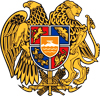 ՀԱՅԱՍՏԱՆԻ ՀԱՆՐԱՊԵՏՈՒԹՅՈՒՆ
ՍՅՈՒՆԻՔԻ ՄԱՐԶ
ԿԱՊԱՆ  ՀԱՄԱՅՆՔԻ  ԱՎԱԳԱՆԻ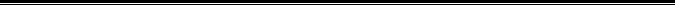 